Publicado en Yucatán el 04/03/2024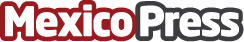 El nearshoring puede impulsar el talento joven de YucatánDe las personas desocupadas en Yucatán el 75% son jóvenes. Generation México tiene el compromiso de impulsar la formación de jóvenes en las habilidades que demanda el mercado laboral frente al nearshoring, con foco en 7 estados, incluidos YucatánDatos de contacto:Saraí Almazán                                                           Oca Reputación55 2887 1503        Nota de prensa publicada en: https://www.mexicopress.com.mx/el-nearshoring-puede-impulsar-el-talento-joven Categorías: Nacional Inteligencia Artificial y Robótica Recursos humanos Yucatán Formación profesional http://www.mexicopress.com.mx